Home-school Work for 2nd Class Week of: April 27th 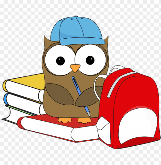 Dear Parents and boys and girls in 2nd class,  Ms Connolly, Ms Mc Cann, Ms Brady and Ms Casey here again sending you all well wishes. We hope you are excited for another week of fun lessons and cool activities for you to complete at home! We have been hearing some really positive news about how wonderful you are all being at home. Great job - we are so proud of you all! 😊 As previously mentioned, this document is designed to be a guideline for home learning support. Please do not feel pressurised to complete the suggested learning topics with your child. We are very much aware that families have many other priorities at this uncertain time. There is a suggested timetable attached that you may wish to follow or partially follow. We have also attached some helpful support pages for parents at the end to guide home learning.This week you may choose to complete the following:  English: Jolly Grammar: ‘ti’ for the /sh/ sound Please view the ‘Spelling 29 - <ti> for the /sh/ sound sheet’ attached at the end of this document to support parents. This includes concepts, games and suggested approaches for learning about this topic. Complete the activity page for this sound in your pupils’ book Afterwards, write your spellings and sentences for the new sound into your homework copy as you normally do. Test yourself at the end of the week! Jolly Grammar: Contractions Please view the ‘Grammar 29 – Contraction sheet attached at the end of this document to support parents. This includes concepts, games and suggested approaches for learning about this topic. Complete the activities involving shortening words and joining words together to make contractions.  Time Capsule: Continue to complete your time capsule book. You may also wish to continue to write a diary entry into your notebook. Let’s Talk Literacy: Unit 16: Grammar; Paragraphs  Read the paragraph on page 88 about dogs and write three things you have learned.  Write your own paragraph about cats and read it out loud.  Phonics: oy says the oi  sound – find the words with the sound in the wordsearch.  Oral Language:  Let’s Talk Literacy: Part C! Make a list of as many different weather sounds as you can. Make it harder by timing yourself using your watch or a clock.  See how many you can think of in a minute! FRIDAY IS THE 1ST OF MAY!! And although we won’t be celebrating the beginning of the summer the way we had all planned, we are still happy to welcome the summer months. Using your copy or a blank page, make a list of all of the words you can think of associated with summer. You may wish to use this powerpoint to help you. https://www.twinkl.ie/resource/t-tp-1311-all-about-summer-powerpointYou could also do a summer acrostic poem!  Reading: DEAR Time: ‘Drop Everything and Read’- Continue to read books that you enjoy!  If the weather is sunny maybe you could bring your book outside!  Every day at 11am you can listen to David Walliams World’s Worst Children stories by following the link below: https://www.worldofdavidwalliams.com/elevenses/ News 2day: Watch children’s news episodes available daily at: https://trte.rte.ie/news2day/ RTÉ’S Home School Hub: Watch children’s programme on RTÉ 2 available every day from 11.00am – 12.00pm Irish: Duolingo:  Duolingo is a great way to learn Irish at home. Sign up for free at: https://www.duolingo.com/ Cúla4: Listen to Irish cartoons, learning activities and play games at:  https://www.cula4.com/en/ Ár  mbia, Ar slí – 10min cookery/baking demos for children as Gaeilge accessible at: https://trte.rte.ie/armbia/ ___________________________________________________________________________________________________ ***NOTE: Your child has been using ‘Bua na Cainte’ to support their learning in Gaeilge. You may wish to set up a free learning account with http://edco.ie/bua1 to access the free songs, poems and lessons. Simply follow the given link to set up and enter the user name: trial & password: trial  Once you are set up, go to this week’s theme: An Teilifís ceacht 1-4. Look at the story (scéal)  ‘An Giorria agus an Toirtís’ Here are some useful phrases to practice at home:  Dia duit. Dia’s muire duit. (Hello!)  Conas atá tú? Tá mé go maith, go raibh maith agat, agus tú féin? (How are you? I am good thanks and you?)  Cén séasúr atá ann anois? An t-earrach atá ann. (What season is it? It is Spring) An maith leat an t-earrach? Is breá liom an t-earrach. (Do you like Spring? I love Spring) Inniu an ___. Inné an ___. Amárach an ___. (Today is…Yesterday was…Tomorrow is… Tá an lá geal agus tirim. (The day is bright and dry) Cén t-am? Tar ag leathuair tar éis a cúig. (What time is it? It is half post 5) Slán leat agus go raibh maith agat. (Goodbye and thank you) Failte romhat isteach (Welcome inside) Ar mhaith leat deoch? Ba mhaith liom/Níor mhaith liom deoch. (Would you like a drink? I would/I wouldn’t like a drink Thug Mamaí uachtar reoite dó (Mum gave an ice-cream to him) An bhfuil scéal agat? Tá scéal agam. (Do you have any news? I have news).   Maths:  Topic: Time 2  Practical activities:  Make your own 3D clock using a paper plate, cardboard and markers. Or use this youtube video to help you create one https://www.youtube.com/watch?v=_lpmKJ2p4jc Using a watch read the time and practice half past, quarter to and quarter past  Go for a jog around your garden. Time yourself using a watch and see how many minutes it takes you to complete 5 laps. Try and improve your time the next day! Use this interactive clock to practice telling the time https://www.visnos.com/demos/clock  Busy at Maths: Time 2 – Digital time as another way to tell the time Pg. 118Time 2 Pg. 119  Time 2 – Earlier and later Pg. 120 Mental maths and problems that revise work to date Pg. 121Master Your Maths: Do the next week (Monday to Thursday) Mental Maths:  Count in 2’s, 3’s, 5’s and 10’s  Revision of doubles and near doubles (look at the doubles song on you tube here to help you:  https://www.youtube.com/watch?v=9TsO04MTnBM Tables:  Revision and practice -3, -4  Online Maths Website for Fun Maths Games:  https://www.topmarks.co.uk/time/teaching-clock https://www.topmarks.co.uk/maths-games/7-11-years/addition-and-subtraction www.ixl.ie ____________________________________________________________________________________________________ ***NOTE: Your child has been using ‘Explore with me 2’ to support their learning in the areas of History, Geography and Science. You may wish to set up a free learning account with www.edcolearning.ie/login  to access the free learning support videos, images and slideshows associated with each of your child’s learning topics to be covered within their Explore with me 2 textbooks. Simply follow the given link and enter the user name: primaryedcobooks  & password: edco2020 Once you are set up and logged in clicking the following link should enable you to directly access the current chapter without difficulty: https://www.edcolearning.ie/Book/Chapters?bookId=book871 Science:Explore with Me 2: ‘My sense of sight’ Pg. 65Look at the video explaining facts and information about the eye.Read about the eye on page 65 and label the parts of the eye. Test yourself!! Can you name 3 parts of the eye and their function? History:  Explore with Me 2: ‘Space Travel through Time  Pg. 66 Read the timeline to learn about the history of time travel. Complete sentences 1-6.  PE: (Choose any of the following or make up your own – exercise every day is very important!) The Body Coach: free live PE classes on his YouTube channel every day at 9am. Slí na Sláinte:  Go for a jog around the garden! RTE 10 at 10:  Free exercise activities (10 minutes long) available at: https://rtejr.rte.ie/10at10/ Gonoodle: Free dancing and movement activities at: www.gonoodle.com Art:This week we are going to practice how to draw a landscape. You will need a pencil, paper, rubber, colours, black marker (OPTIONAL:  baby oil and cotton wool to make the drawing translucent). Use the links below for step by step tutorials. You can choose the one you like best: https://www.youtube.com/watch?v=v368l7nAltEhttps://www.youtube.com/watch?v=EJPuP50_ZqMReligion:   Watch: This is a video of Jesus ascension into heaven. Watch this video explaining that the ascension is the period when Jesus decided he was going back into heaven to be with God the father and his promise was to be with them in a new way.  https://www.youtube.com/watch?v=7wLrw60bY5wGrow in Love: Recall the story “Jesus’ Promises to his friends” Pg. 44 Examine three pictures of the ascension. Chat about how it feels to know that Jesus is still with us, and to pray together.  Pg. 45 SPHE: You may wish to choose from the following SPHE options or complete all of them. There are instructions, explanations and resources to go with each one. How do people see me and what do they think of me?  (resource 1)My Top 5 worries – During this time it is especially important for children to express the things they feel worried about the most and writing down worries is shown to help combat them and reduce future worries. (resource 2)Wellbeing: Watch: Balloon Breaths: https://www.youtube.com/watch?v=2PcCmxEW5WA&ab_channel=Fablefy-TheWholeChild Rainbow Yoga: https://www.youtube.com/watch?v=dF7O6-QabIo 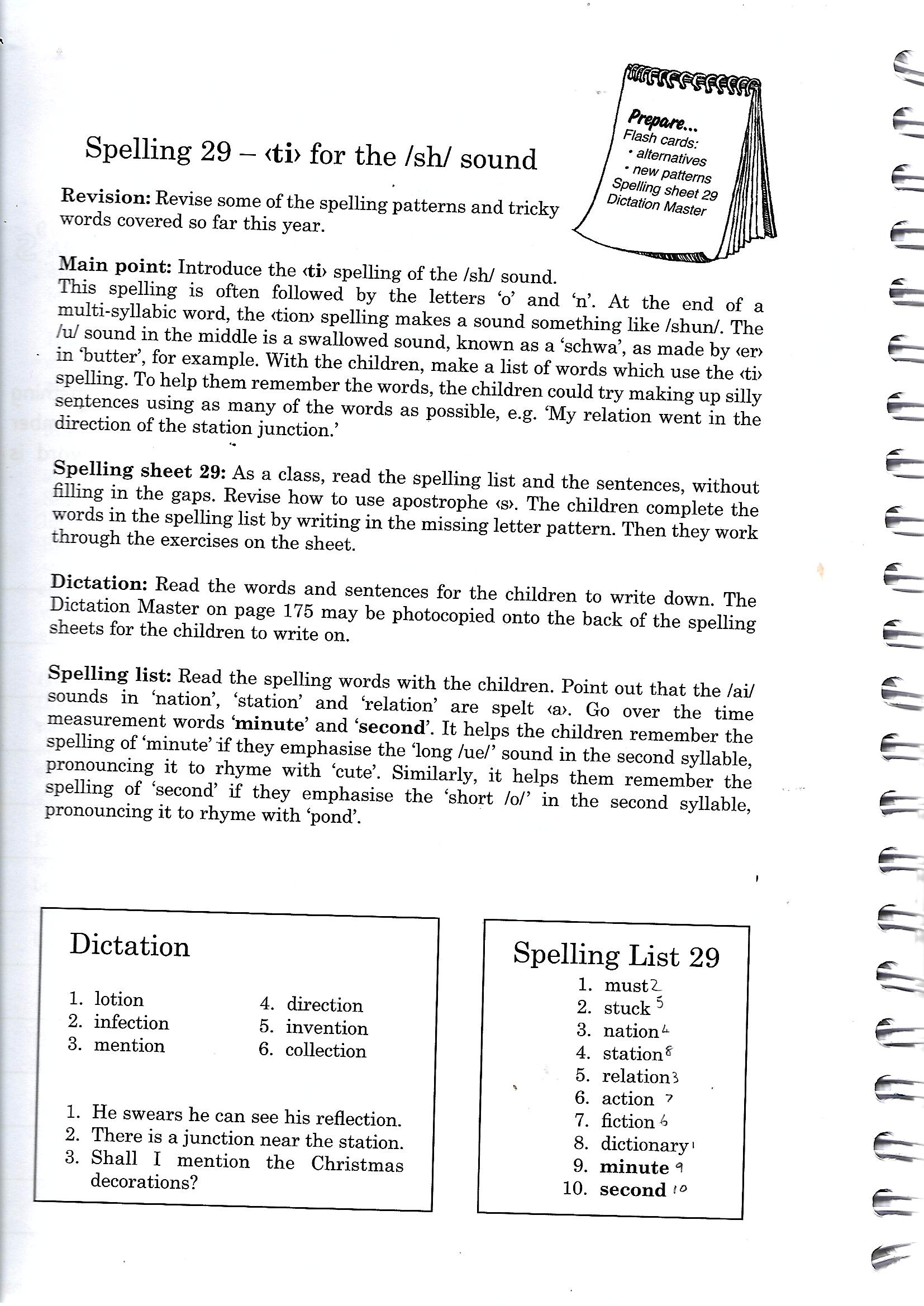 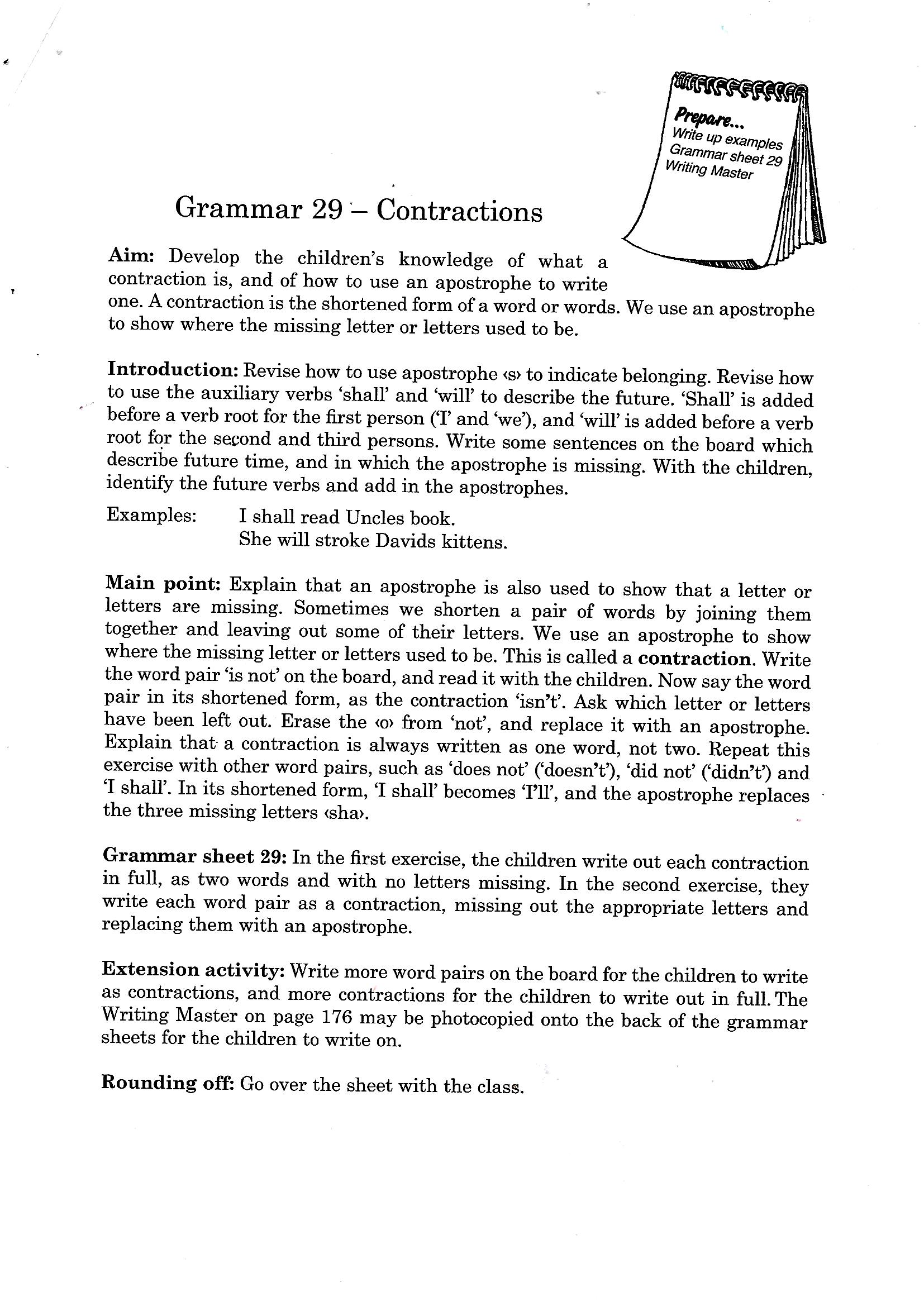 Sample Timetable for the Day Week beginning 27th April – 1st May 2020 This timetable is optional but it may help you during the day 😊 Day Monday Tuesday  Wednesday Thursday Friday 09.00am PE with Joe Wicks YouTube PE with Joe Wicks YouTube PE with Joe Wicks YouTube PE with Joe Wicks YouTube PE with Joe Wicks YouTube 09.30am Maths Maths Maths Maths Maths 10.10am Break (Relax, have a snack, go for a walk) Break (Relax, have a snack, go for a walk) Break (Relax, have a snack, go for a walk) Break (Relax, have a snack, go for a walk) Break (Relax, have a snack, go for a walk) 10.30am Time Capsule  Time Capsule Time Capsule Time Capsule Time Capsule 11.00am RTE’S Home School Hub   David Walliams – listen to an audio story RTE’S Home School Hub   David Walliams – listen to an audio story RTE’S Home School Hub   12.00pm  Break (Help with a job/enjoyable activity) Break (Help with a job/enjoyable activity) Break (Help with a job/enjoyable activity) Break (Help with a job/enjoyable activity) Break (Help with a job/enjoyable activity) 12.15pm Gaeilge  Gaeilge Gaeilge Gaeilge Gaeilge 12.30pm  Reading Reading Reading Reading Reading  1.00pm Lunch and relax  Lunch and relax Lunch and relax Lunch and relax Lunch and relax 2.00pm SESE ArtSESE Grow in Love Wellbeing 2.30pm  Wellbeing News 2day Wellbeing SPHE D.E.A.R. 